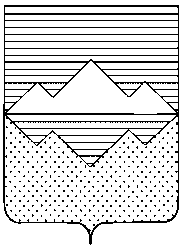 АДМИНИСТРАЦИЯСАТКИНСКОГО МУНИЦИПАЛЬНОГО РАЙОНАЧЕЛЯБИНСКОЙ ОБЛАСТИПОСТАНОВЛЕНИЕОт «10» июля  2024 года № 397                      г. СаткаО внесении изменений в приложение 1 постановления Администрации Саткинского муниципального района от 14.02.2024 № 95 «Об утверждении Порядка предоставления субсидий из бюджета Саткинского городского поселения на благоустройство дворовых территорий многоквартирных домов в городе Сатка»В соответствии с Бюджетным кодексом Российской Федерации, Федеральным законом от 06.10.2003 № 131-ФЗ «Об общих принципах организации местного самоуправления в Российской Федерации», постановлением Правительства Российской Федерации от 25.10.2023 № 1782 «Об утверждении общих требований к нормативным правовым актам, муниципальным правовым актам, регулирующим предоставление из бюджетов субъектов Российской Федерации, местных бюджетов субсидий, в том числе грантов в форме субсидий, юридическим лицам, индивидуальным предпринимателям, а также физическим лицам - производителям товаров, работ, услуг и проведение отборов получателей указанных субсидий, в том числе грантов в форме субсидий», и Уставом Саткинского муниципального района,ПОСТАНОВЛЯЮ:1. Внести в приложение 1 постановления Администрации Саткинского муниципального района от 14.02.2024 № 95 «Об утверждении Порядка предоставления субсидий из бюджета Саткинского городского поселения на благоустройство дворовых территорий многоквартирных домов в городе Сатка» следующие изменения (дополнения):1) в пункте 1 раздела 1 «Общие положения» исключить слово «возмещение»; 2) в пункте 7 раздела 1 «Общие положения» слово «возмещение» заменить словом «обеспечение»;3) в приложение 1 к Порядку предоставления субсидий из бюджета Саткинского городского поселения на благоустройство дворовых территорий многоквартирных домов в городе Сатка слова «возмещение» заменить словом «обеспечение».2. Отделу организационной и контрольной работы Управления делами и организационной работы Администрации Саткинского муниципального района (Корочкина Н.П.) опубликовать настоящее постановление в газете «Саткинский рабочий» и разместить на официальном сайте Администрации Саткинского муниципального района.3. Контроль исполнения настоящего постановления возложить на первого заместителя Главы Саткинского муниципального района Крохина М.С.4. Настоящее постановление вступает в силу с момента его опубликования.Глава Саткинского муниципального района                                              А.А. Глазков 